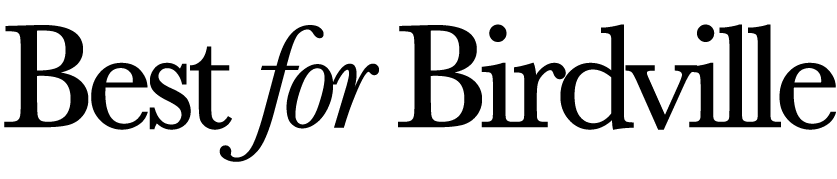 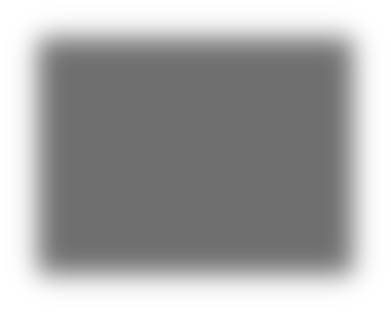 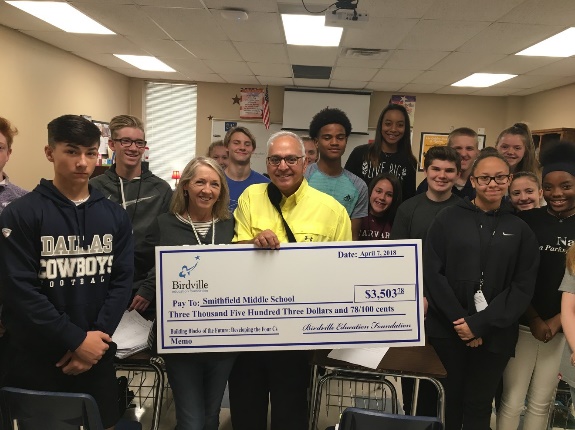 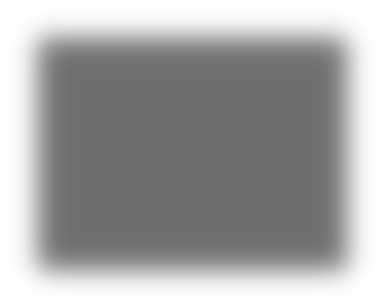 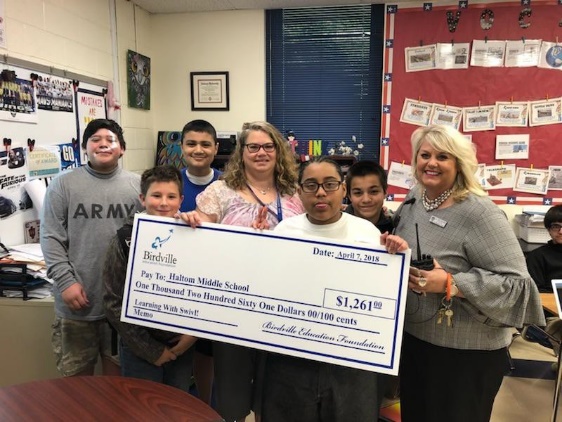 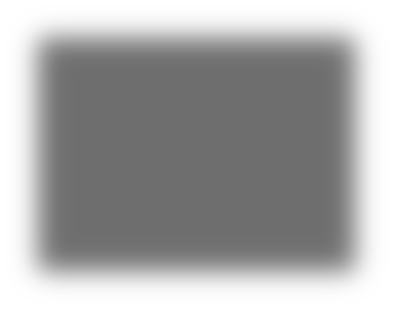 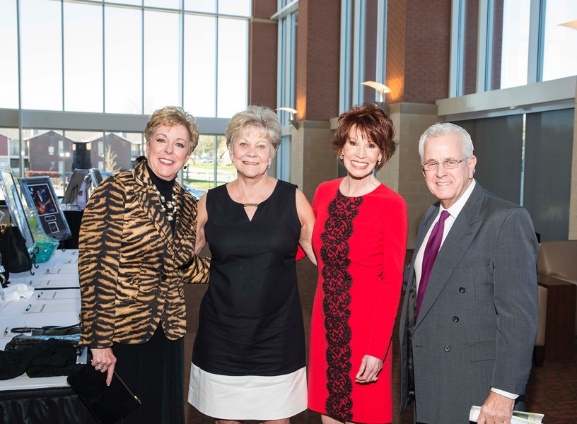 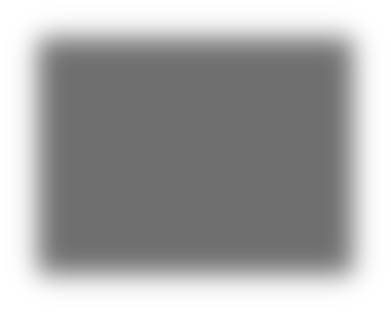 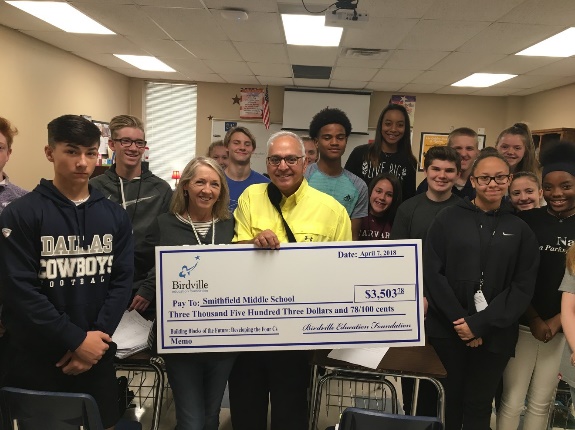 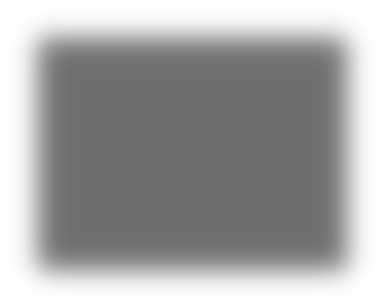 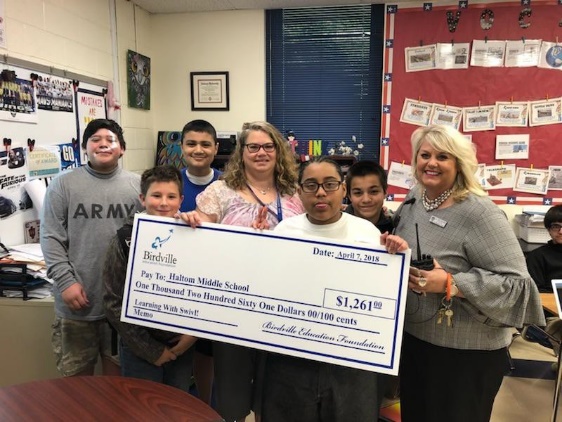 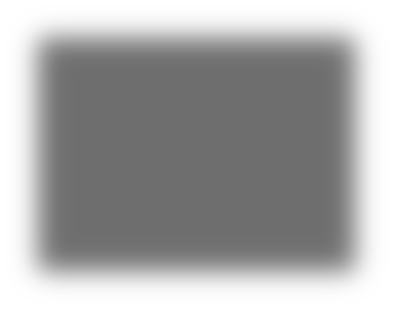 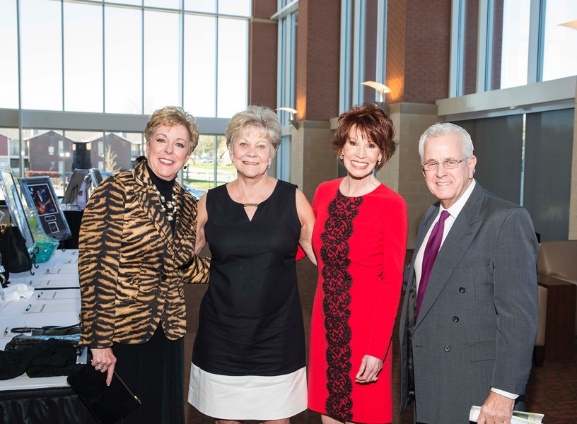 INTRODUCTION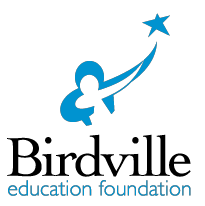 The mission of the Birdville Education Foundation is to enhance innovative learning and support the educational excellence of Birdville ISD.The Foundation, a 501(c)3 nonprofit organization, supportive of, yet separate from Birdville ISD, is governed by a volunteer board of corporate, community, and educational leaders dedicated to this mission.Since 1996, and thanks to the generosity of donors like you, the Birdville Education Foundation has raised and awarded more than $2,014,350 to our deserving Birdville ISD classrooms and campuses, funding needs our educators identify – everything from books to robotics – touching the lives and impacting teachers, students and families throughout the district.The need for our community’s support of our school district’s commitment to our students is greater than ever. Increased enrollment, ever-changing demographics and fast- paced curriculum and technology changes cause an increased need for the annual investments you help us make through the classroom teacher grants.We all want what is best for Birdville. Jumpstart your personal and corporate commitment to our educators and students today. Your early pledge of support to our Best for Birdville campaign 2022-2023 will be recognized year-round and beyond in all print and electronic collateral, and at Foundation and district events.Please email us at bisdef@birdvilleschools.net, or visit our webpage at www.birdvilleeducationfoundation.com to learn more about how to support the mission of the Birdville Education Foundation.ANNUAL CAMPAIGN 2022-2023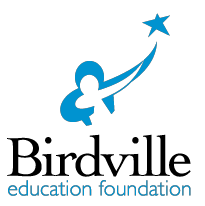   	OFFICERS		Martha Strain, President	Sharon Mylius, 1st Vice President	Doug Terry, Secretary	Taylor Coffman, Immediate Past President	Katie Bowman, BISD Associate Superintendent for FinanceEX-OFFICIO	Dr. Gayle Stinson, Superintendent of Schools	Mark Thomas, Communications Officer	Kelvin Dilks, President Board of Trustees	Richard Davis, Vice President Board of Trustees	DIRECTORS	Oscar Trevino, Mayor City of North Richland  Hills	O. Trevino Construction	Tom Harris, Alliance Air/Aviation Services	Johnny McIntosh, North Hills Travel & Cruise	Rita Wright Oujesky, Raymond James	Howard Shotwell, R & D Associates, Inc.	Robert Hinkle, NTE Mobility Partners	Billy Parks, Crossmark Church	Michael Delgado, Delgado Orthodontics	Robert Copeland, O. Trevino Construction	Jimmy Grant, Grant InsuranceANNUAL CAMPAIGN 2022-2023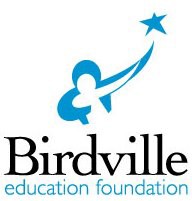 BENEFITS TO YOUR INVESTMENTYOUR TAX-DEDUCTIBLE LEAD GIFT WILL:Encourage others in our community to support our mission.Invest in the success of today’s teachers and students and in our workforce of tomorrow.Provide funding for the 2022-2023 campus and classroom Innovative Teaching Grants.Be recognized in print, electronic media, and events throughout the year as annual campaign supporter.Help us grow and improve to better support Birdville ISD’s commitment to excellence in education.Please return the attached Intent to Give form with your donation or go online today!Thank you for supporting the Birdville Education Foundation’s Mission!Birdville Education Foundation | 6125 East Belknap | Haltom City, TX 76117 P: 817.547.5758 | E: bisdef@birdvilleschools.netANNUAL CAMPAIGN 2022-2023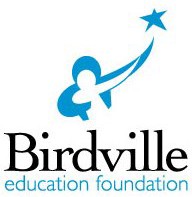 INTENT TO GIVE FORM YES, I/We will help the Birdville Education Foundation support excellence in education. YES, I am a “Sustainer” of excellence in education for our district. My intent is to donate the amount checked above for school years: 2022-2023, 2023-2024, 2024-2025. (Sustainers at the Honor Roll level and above qualify for named grant.)Name	Company/Organization  	Address  	Phone (	) 	City | ST | Zip  	Fax (	) 	Email  	Donor name as you would like to see it in print  	 I am a BISD Alumni	School(s)	Graduation Year  	 My check is enclosed	 Invoice me in	installments (within 3 months – Scholar level and above) Please charge my	 Visa	 MasterCard	 American Express	 DiscoverName on Card	Account No  	Exp. Date	CVV Code  	 I wish this gift to remain anonymous.	 My employer will match this donation. Please contact me. Please contact me about including Birdville Education Foundation in my estate planning. I request a meeting with an Education Foundation representative. I decline all state benefits to my gift. I am just happy to make a difference.This gift is given	 in Honor of	 in Memory of	Name  	Please notify  	Name	Address	City|ST|ZipThank you for supporting the Birdville Education Foundation’s Mission!Birdville Education Foundation | 6125 East Belknap | Haltom City, TX 76117 P: 817.547.5735 | E: bisdef@birdvilleschools.netADDITIONAL BENEFITS TO YOU INCLUDE:Up to $250$250$500$1,000$2,500$5,000$10,000$20,000+FriendPartnerAdvocateHonor RollScholarVisionaryHeroChampionSatisfaction in making a difference!A named stadium chair at W.G. Thomas ColiseumInvitation to Spring Best for Birdville CelebrationInvitation to all Best for Birdville gatheringsSustainers (3 year pledges) - a named grantLogo recognition throughout the year on print, electronic materials, and at eventsName recognition throughout the year on print, electronic materials, and at events